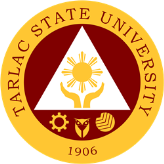 TARLAC STATE UNIVERSITYDISASTER RISK REDUCTION AND MANAGEMENT COMMITTEEVISITOR’S LOGBOOKTSU-DRR-SF-05Rev 00Effectivity Date: February 10, 2021